		Agreement		Concerning the Adoption of Harmonized Technical United Nations Regulations for Wheeled Vehicles, Equipment and Parts which can be Fitted and/or be Used on Wheeled Vehicles and the Conditions for Reciprocal Recognition of Approvals Granted on the Basis of these United Nations Regulations*(Revision 3, including the amendments which entered into force on 14 September 2017)_________		Addendum 109 – UN Regulation No. 110		Revision 6 – Amendment 2Supplement 2 to the 04 series of amendments – Date of entry into force: 25 September 2020		Uniform provisions concerning the approval of:I.	Specific components of motor vehicles using compressed natural gas (CNG) and/or liquefied natural gas (LNG) in their propulsion system II.	Vehicles with regard to the installation of specific components of an approved type for the use of compressed natural gas (CNG) and/or liquefied natural gas (LNG) in their propulsion systemThis document is meant purely as documentation tool. The authentic and legal binding texts is: -	ECE/TRANS/WP.29/2020/21._________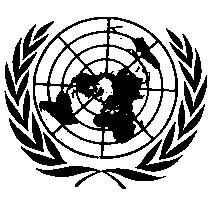 UNITED NATIONSAnnex 3A Table 6.7., amend to read (see next page):"Table 6.7Change of DesignLegend:X=required* test not required on metal (CNG-1) designs† Test only required on all composite (CNG-4) designs‡ Test only required when length increases@ Only when thickness changes proportional to diameter and/or pressure change** according to definition “equivalent fibre” in ISO 11119-3:2013*** as long as change is no “new fibre type” as defined in ISO 11119-3:2013"E/ECE/324/Rev.2/Add.109/Rev.6/Amend.2−E/ECE/TRANS/505/Rev.2/Add.109/Rev.6/Amend.2E/ECE/324/Rev.2/Add.109/Rev.6/Amend.2−E/ECE/TRANS/505/Rev.2/Add.109/Rev.6/Amend.22 November 2020Design changeType of testType of testType of testType of testType of testType of testType of testType of testType of testType of testType of testType of testType of testType of testType of testType of testDesign changeBurst
hydrostatic
A.12Cycling
Ambient temp
A.13Acid 
environment
A.14Bonfire
A.13Penetration
A.16Flow 
Tolerance
A.17Flow 
Tolerance
A.17High temp
creep
A.18High temp
creep
A.18Stress
rupture
A.19Drop test
A.20Permeation
A.21Boss
Torque
A.25Cycling
A.27Cycling
A.27PRD
Performance
A.24Fibre manufacturer**XXX*X*Metallic cylinder or metal liner materialXXX*XX*XXX*X*X*X*Plastic liner materialXXXXX†X†X†X†Fibre material***XXXXXXXXXXXResin materialXXXXXXXDiameter change
≤ 20 per centXXDiameter change 
> 20 per centXXXX*XXXLength change
≤ 50 per centXX‡Length change 
> 50 per centXXX‡XWorking pressure change ≤ 20 per cent @XXDome shapeXXOpening sizeXXCoating changeXEnd boss design(Change in liner interface, composite interface or layer design)X†X†X†X†Change in manufacturing ProcessXXPressure relief deviceXX